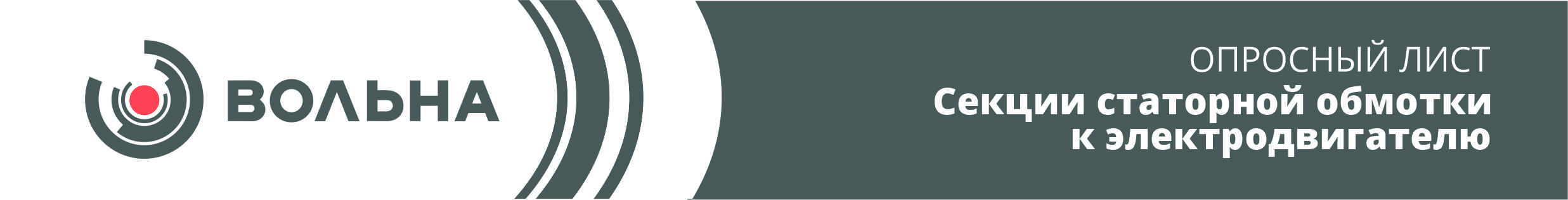 Уважаемые господа!Благодарим Вас, что обратились в нашу компанию и надеемся видеть Вас в числе наших клиентов.Для точного формирования цены на оборудование, и получения рекомендации специалистов о возможных вариантах снижения себестоимости оборудования, рекомендуем Вам заполнить как можно больше количество полей, подробнее описать технологический процесс производства, операции, указать технические характеристики нужного оборудования.В случае возникновения трудностей с заполнением опросных полей, просим Вас связаться с нашими специалистами, которые помогут Вам в составлении грамотного технического заданияНоминальные данные и основные размеры статораРБ, 223053, Минский р-н, д. Валерьяново, ул. Логойская,19. тел./факс (017) 510-95-00, e-mail: market@volna.byЗаместитель управляющего по стратегии и маркетингу: Сычевская Елена Александровна  + 375 29 350-86-14Маркетолог: Шатерник Артур Юрьевич +375-29-186-00-63Наименование организацииАдрес организацииКонтактные данные и телефонМощность, кВтМощность, кВт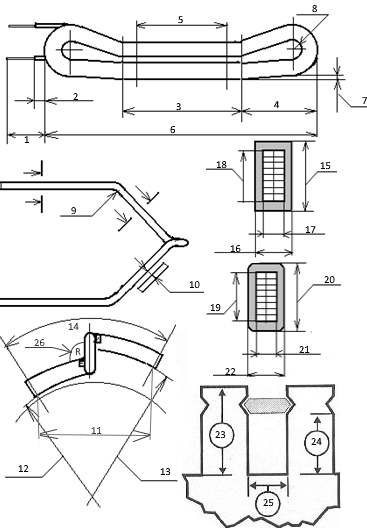 Напряжение, ВНапряжение, ВЧастота вращения, об/минЧастота вращения, об/минТок, АТок, АСопряжение фаз (Y/Δ)Сопряжение фаз (Y/Δ)Класс изоляцииКласс изоляцииДиаметр наружный, ммДиаметр наружный, ммДиаметр внутренний, ммДиаметр внутренний, ммДлина сердечника, ммДлина сердечника, ммЧисло пазовЧисло пазовШаг по пазамШаг по пазамЧисло параллельных ветвейЧисло параллельных ветвейВитков в катушкеВитков в катушкеПроводников в виткеПроводников в виткеПровод (марка, размер)Без изоляцииПровод (марка, размер)В изоляцииДлина выводаДлина выводаДлина выводаДлина вывода с изоляциейДлина вывода с изоляциейДлина вывода с изоляциейДлина прямолинейной частиДлина прямолинейной частиДлина прямолинейной частиВылет лобовой частиВылет лобовой частиВылет лобовой частиДлина пазовой частиДлина пазовой частиДлина пазовой частиДлина секции без выводаДлина секции без выводаДлина секции без выводаШирина сгиба лобовойШирина сгиба лобовойШирина сгиба лобовойДиаметр изгибаДиаметр изгибаДиаметр изгибаУгол между прямолинейной и пазовой частьюУгол между прямолинейной и пазовой частьюУгол между прямолинейной и пазовой частьюРасстояние между соседними секциями в лобовой частиРасстояние между соседними секциями в лобовой частиРасстояние между соседними секциями в лобовой частиРасстояние между прямолинейными частямиРасстояние между прямолинейными частямиРасстояние между прямолинейными частями12) Радиус лобовой левая часть12) Радиус лобовой левая часть12) Радиус лобовой левая часть13) Радиус лобовой правая часть13) Радиус лобовой правая часть13) Радиус лобовой правая часть14) Угол изгиба секции общий14) Угол изгиба секции общий14) Угол изгиба секции общий14) Угол изгиба секции общий14) Угол изгиба секции общий15) Высота секции в пазовой части (с изол.)15) Высота секции в пазовой части (с изол.)15) Высота секции в пазовой части (с изол.)15) Высота секции в пазовой части (с изол.)15) Высота секции в пазовой части (с изол.)16) Ширина секции в пазовой части (с изол.)16) Ширина секции в пазовой части (с изол.)16) Ширина секции в пазовой части (с изол.)16) Ширина секции в пазовой части (с изол.)16) Ширина секции в пазовой части (с изол.)17) Ширина секции в пазовой части (без изол.)17) Ширина секции в пазовой части (без изол.)17) Ширина секции в пазовой части (без изол.)17) Ширина секции в пазовой части (без изол.)17) Ширина секции в пазовой части (без изол.)18) Высота секции в пазовой части (без изол.)18) Высота секции в пазовой части (без изол.)18) Высота секции в пазовой части (без изол.)18) Высота секции в пазовой части (без изол.)18) Высота секции в пазовой части (без изол.)19) Высота секции в лобовой части (без изол.)19) Высота секции в лобовой части (без изол.)19) Высота секции в лобовой части (без изол.)19) Высота секции в лобовой части (без изол.)19) Высота секции в лобовой части (без изол.)20) Высота секции в лобовой части (с изол.)20) Высота секции в лобовой части (с изол.)20) Высота секции в лобовой части (с изол.)20) Высота секции в лобовой части (с изол.)20) Высота секции в лобовой части (с изол.)21) Ширина секции в лобовой части (без изол.)21) Ширина секции в лобовой части (без изол.)21) Ширина секции в лобовой части (без изол.)21) Ширина секции в лобовой части (без изол.)21) Ширина секции в лобовой части (без изол.)22) Ширина секции в лобовой части (с изол.)22) Ширина секции в лобовой части (с изол.)22) Ширина секции в лобовой части (с изол.)22) Ширина секции в лобовой части (с изол.)22) Ширина секции в лобовой части (с изол.)23) Полная высота паза статора23) Полная высота паза статора23) Полная высота паза статора23) Полная высота паза статора23) Полная высота паза статора24) Высота паза статора до клина24) Высота паза статора до клина24) Высота паза статора до клина24) Высота паза статора до клина24) Высота паза статора до клина25) Ширина паза статора25) Ширина паза статора25) Ширина паза статора25) Ширина паза статора25) Ширина паза статора26) Угол поворота головки лобовой части26) Угол поворота головки лобовой части26) Угол поворота головки лобовой части26) Угол поворота головки лобовой части26) Угол поворота головки лобовой частиТехнология изготовления секций resin rich / VPI (необходимое подчеркнуть) Технология изготовления секций resin rich / VPI (необходимое подчеркнуть) Технология изготовления секций resin rich / VPI (необходимое подчеркнуть) Технология изготовления секций resin rich / VPI (необходимое подчеркнуть) Технология изготовления секций resin rich / VPI (необходимое подчеркнуть) Технология изготовления секций resin rich / VPI (необходимое подчеркнуть) Необходимость использования короностойкой изоляции Да/Нет (необходимое подчеркнуть)Необходимость использования короностойкой изоляции Да/Нет (необходимое подчеркнуть)Необходимость использования короностойкой изоляции Да/Нет (необходимое подчеркнуть)Необходимость использования короностойкой изоляции Да/Нет (необходимое подчеркнуть)Необходимость использования короностойкой изоляции Да/Нет (необходимое подчеркнуть)Необходимость использования короностойкой изоляции Да/Нет (необходимое подчеркнуть)